Vocabulary Learning Homework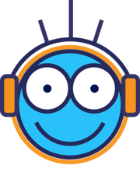 Year 8 French – Term 1.2 Week 5
Part 1: Practise the new vocabulary, either using the app your teacher directs you to, or another method, e.g., look – cover – write – check (15 minutes approx.).Parts 2-4 will take about 15 minutes. Part 2: Listen and repeat the word, then spell it in French, then write it in English. Access your audio file here. Part 3a) Associations: Click on the box next to the word that is most closely connected with the word in bold.Part 3b) Synonyms: Click on the box next to the word with the most similar meaning to the word in bold.Part 3c) Antonyms: Click on the box next to the word that has the opposite meaning to the word in bold.Part 3d) Word substitution: Click on the box next to all of the words that could replace the word in bold to form a grammatically correct sentence with a sensible meaning.Part 4: Speaking

Before you start Part 4, go to: vocaroo.com. It will open in a new tab. Click the red record button, then come back to this list of words.Say the French for the words below. Remember to say the word for ‘the’ if needed.Now go back to the Vocaroo window. Click on the red button. Click on "Save & Share". Copy & paste the URL for your Vocaroo recording here:Spell itWrite it in EnglishSpell itWrite it in English182931041151261371) le réveillon3) la recetted’abordla langueutiliserle platle repasl’espace (m)la Noëlle projet2) elle gère4) le directeurle goûtgérerenvoyeraiderles affairesla banquele passéenvoyer1) le réveillon de Noël3) maintenantle 24 décembrepuisle 25 décembrehierle 26 décembreen ce momentle 30 novembrepeux2) le repas4) puisquele réveillonil faitle platparce quela recetteenpeut-êtrepuis1) apporter3) d’abordmaintenanthierparpuissavoirdernierprendreelle sait2) le passé4) chercherdésolépouvoirl’avenir (m)savoirle marchétrouverpartagerapporter1) Nous mangeons ce plat chaque année à Noël.3) Il va gérer les affaires.cette recettel’équipe (f)ce repasla languepuisles enfantscet espaceje peux2) Il y a beaucoup d’appartements.4) Elle peut utiliser l’ordinateur.de Noëlfaitde banquesditde marchessaitd’abordgoût1by8then2Christmas Eve, New Year's Eve9Christmas3meal10to manage something/someone4dish11first of all5as, because12recipe6language, tongue13space7taste14[blank]